Arbeidsplan for 6.steget, veke 17
Her ser du ein oversikt over kva fag du skal arbeide med.  Lenger nede i dokumentet står det det kva du skal gjere og kor du skal arbeide i dei ulike faga. Les planen GODT.HOPP FOR HJERTET 2020: Vi skulle delta i år. Sjå denne videoen om Hopp for hjertetIkkje nøl med å ta kontakt! 😊 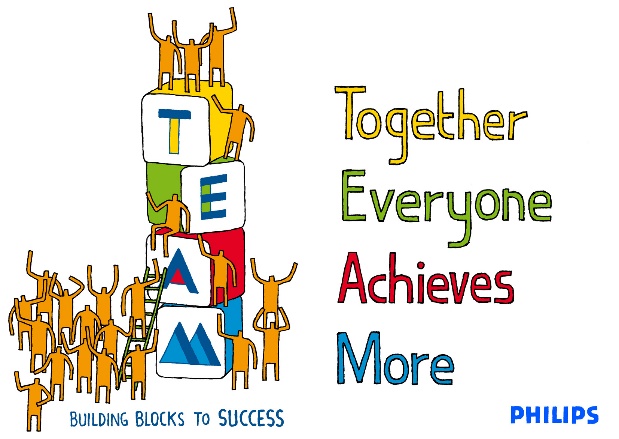 Trine: 48 22 34 37 Helga: 90 27 79 80 VIKTIG INFORMASJON OM ENGELSKENAlle skal skrive på arket om uregelrette verb. Oppgåva ligg i Fronter, / Teams og skal leverast i Fronter innan torsdag 23.april. www.halbrend.no Praktisk informasjon Fronter   Logg på med Feide Førde  legg inn brukarnamn og passord 6B / 6A  Ressursar  Engelsk  Uregelrette verb, eat – fall - feed    last ned arket på maskina diOppgåveteksten ligg og i Teams à Filer à Engelsk à Uregelrette verb, eat – fall - feedSkriv teksten først i Word, når du er ferdig kopierer du den inn eller laster den opp i Fronter.Når du er heilt ferdig med oppg. trykkjer du  “send”.ØktMåndagTysdagOnsdagTorsdagFredag1NorskEngelskNorskMatteNaturfagEngelskKunst og handverkMatte2MatteKrleMusikkNorskSamf.fagMat og helseNorskSamf.fagFysisk Aktivitet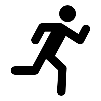 Ei økt med fysisk aktivitet kvar dag. NB: Hopp for hjertet: Sjå videoSjå under kvar som skal gjerast på dei enkelte daganeEi økt med fysisk aktivitet kvar dag. NB: Hopp for hjertet: Sjå videoSjå under kvar som skal gjerast på dei enkelte daganeEi økt med fysisk aktivitet kvar dag. NB: Hopp for hjertet: Sjå videoSjå under kvar som skal gjerast på dei enkelte daganeEi økt med fysisk aktivitet kvar dag. NB: Hopp for hjertet: Sjå videoSjå under kvar som skal gjerast på dei enkelte daganeEi økt med fysisk aktivitet kvar dag. NB: Hopp for hjertet: Sjå videoSjå under kvar som skal gjerast på dei enkelte dagane VekearbeidMusikk – Lage musikk med kjøkkenglass.Mat og helse: Torsdag skal de bake grov gjærbakst. Sjekk oppskriftene og kva ingrediensar du treng. Mattedrill: Innlevering fredagMusikk – Lage musikk med kjøkkenglass.Mat og helse: Torsdag skal de bake grov gjærbakst. Sjekk oppskriftene og kva ingrediensar du treng. Mattedrill: Innlevering fredagMusikk – Lage musikk med kjøkkenglass.Mat og helse: Torsdag skal de bake grov gjærbakst. Sjekk oppskriftene og kva ingrediensar du treng. Mattedrill: Innlevering fredagMusikk – Lage musikk med kjøkkenglass.Mat og helse: Torsdag skal de bake grov gjærbakst. Sjekk oppskriftene og kva ingrediensar du treng. Mattedrill: Innlevering fredagMusikk – Lage musikk med kjøkkenglass.Mat og helse: Torsdag skal de bake grov gjærbakst. Sjekk oppskriftene og kva ingrediensar du treng. Mattedrill: Innlevering fredagViktig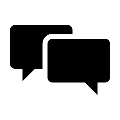 Logg deg på Teams kvar morgon kl 09:30. Då er det opprop. Då er der anten ei skriftleg morgonmelding frå kontaktlærar, eller eit klassemøte der du blir ringt opp og skal delta.Planen ligg både i teams under Filer Arbeidsplanar og på heimesida, Halbrend.no  stegsider 6.stegetLES PLANEN GRUNDIG!!!! Oppgåver i One Note i dei ulike faga, ligg og i fagromma i teams under Filer. Logg deg på Teams kvar morgon kl 09:30. Då er det opprop. Då er der anten ei skriftleg morgonmelding frå kontaktlærar, eller eit klassemøte der du blir ringt opp og skal delta.Planen ligg både i teams under Filer Arbeidsplanar og på heimesida, Halbrend.no  stegsider 6.stegetLES PLANEN GRUNDIG!!!! Oppgåver i One Note i dei ulike faga, ligg og i fagromma i teams under Filer. Logg deg på Teams kvar morgon kl 09:30. Då er det opprop. Då er der anten ei skriftleg morgonmelding frå kontaktlærar, eller eit klassemøte der du blir ringt opp og skal delta.Planen ligg både i teams under Filer Arbeidsplanar og på heimesida, Halbrend.no  stegsider 6.stegetLES PLANEN GRUNDIG!!!! Oppgåver i One Note i dei ulike faga, ligg og i fagromma i teams under Filer. Logg deg på Teams kvar morgon kl 09:30. Då er det opprop. Då er der anten ei skriftleg morgonmelding frå kontaktlærar, eller eit klassemøte der du blir ringt opp og skal delta.Planen ligg både i teams under Filer Arbeidsplanar og på heimesida, Halbrend.no  stegsider 6.stegetLES PLANEN GRUNDIG!!!! Oppgåver i One Note i dei ulike faga, ligg og i fagromma i teams under Filer. Logg deg på Teams kvar morgon kl 09:30. Då er det opprop. Då er der anten ei skriftleg morgonmelding frå kontaktlærar, eller eit klassemøte der du blir ringt opp og skal delta.Planen ligg både i teams under Filer Arbeidsplanar og på heimesida, Halbrend.no  stegsider 6.stegetLES PLANEN GRUNDIG!!!! Oppgåver i One Note i dei ulike faga, ligg og i fagromma i teams under Filer. NorskNorskNorskDag + økt:  Plan for økta: Mål for faget: Måndag 20.april1.øktTema: LesingDenne veka skal vi lese ei felles bok som eg trur vil bli spennande. Boka ligg i Salaby -- Norsk –Bibliotek. Etter dagens lesing, (der du og kan få boka opplest),  skal du jobbe med oppgåver til dagens kapittel. Oppgåvene gjer du i One Note  Norsk 6A/6Bà Innhaldsbibliotek à Rett datoeller i Teams – 6A/6B à Filer à Norsk à Rett datohttps://skole.salaby.no/5-7/norsk --> Biblioteket  Den vonde læraren  Les boka, kap 1 – 3, side 7 – 26Skriving: Gjer oppgåver i One Note, Norsk 6A/6B, eller i Teams-Filer-Norsk:  Måndag 20.aprilBli ein betre lesarKunne svare på faktaspørsmål frå bokaKunne reflektere rundt innhaldet i ei bok og gjere deg opp eigne meiningar. Kunne formulere deg skriftleg Tysdag 21.april1.øktLesing:https://skole.salaby.no/5-7/norsk  Biblioteket  Den vonde læraren les boka, kap 4 – 6, side 27 – 42Skriving: Gjer oppgåver i One Note , Norsk 6A/6B, eller i Teams-Filer-Norsk: Tysdag 21.aprilBli ein betre lesarKunne svare på faktaspørsmål frå bokaKunne reflektere rundt innhaldet i ei bok og gjere deg opp eigne meiningar. Kunne formulere deg skriftleg Torsdag 23.april2.øktLesing: https://skole.salaby.no/5-7/norsk  Biblioteket  Den vonde læraren  Les boka, kap 7 – 9, side 43 – 60Skriving: Gjer oppgåver i One Note , Norsk 6A/6B, eller i Teams-Filer-Norsk: Torsdag 23.aprilBli ein betre lesarKunne svare på faktaspørsmål frå bokaKunne reflektere rundt innhaldet i ei bok og gjere deg opp eigne meiningar. Kunne formulere deg skriftleg Fredag 24.april2.øktLesing: https://skole.salaby.no/5-7/norsk  Biblioteket  Den vonde læraren  Les boka, kap 10 – 11, s. 61 – 75Skriving: Gjer oppgåver i One Note , Norsk 6A/6B, eller i Teams-Filer-Norsk: Fredag 24.aprilBli ein betre lesarKunne svare på faktaspørsmål frå bokaKunne reflektere rundt innhaldet i ei bok og gjere deg opp eigne meiningar. Kunne formulere deg skriftleg MatteMatteMatteDag + økt:  Plan for økta: Mål for faget: Måndag 20.April  2.ØktSjå informasjon under «Innholdsbibliotek» - veke 17 à Måndag 20.April i OneNote.Les nøye og sjå filmane før du begynner på oppgåvene i boka!Forstå samanhengen og gjere om mellom brøk og desimaltal Plassere brøkar og desimaltal på ei tallinje og rangere dei etter størrelse Tysdag 21.April1.Økt Sjå informasjon under «Innholdsbibliotek» - veke 17 à Tysdag 21.April i OneNote.30 min i Multi Smart Øving. Forstå samanhengen og gjere om mellom brøk og desimaltal Plassere brøkar og desimaltal på ei tallinje og rangere dei etter størrelseFredag 24.April 1.Økt Sjå informasjon under «Innholdsbibliotek» - veke17 à Fredag 24.April i OneNote.Les nøye og sjå filmane før du begynner på oppgåvene i boka!Arbeide med brøkar større enn ein, og gjere om mellom uekte brøk og blanda tal. EngelskEngelskEngelskDag + økt:  Plan for økta: Mål for faget: Tysdag 21.april1.øktGå inn på denne nettsida til Cappelen Damm: https://skolenmin.cdu.no/_/6-trinn/engelsk/read-5d667d83b641910040fb38a1-5d667d94b641910040fb3ba8-5d690610078e00001715c725?showIntro=true Read: Les teksten “Wild nature in the USA” Vel kva nivå du vil jobbe på (1, 2 eller 3) og gjer oppgåvene som høyrer til teksten.Få ny kunnskap om USA.Kunne lese og forstå ein engelsk tekst.Kunne bruke informasjonen i leseteksten til å gjere  oppgåver.Torsdag23.april 1.øktUregelrette verb:
Eat, fall og feed. 
Gjer arket som ligg i Fronter, i engelskmappa. Denne gongen skal du levere det inn til retting. Sjå info. om korleis du gjer det nederst i dokumentet her. Textbook: Bla gjennom s. 150 - 177, og få eit inntrykk av kva vi skal lære om i dette siste kapittelet.Utfordring 1: Les og omset s. 151 og 152. Les 3 gongar, 1 av dei til ein vaksen.Utfordring 2: Les og omset s. 151 - 153. Les 3 gongar, 1 av dei til ein vaksen.  Kunne dei uregelrette verba; eat, fall og feed.Kunne lese og forstå ein engelsk tekst om USA.NaturfagNaturfagNaturfagDag + økt:  Plan for økta: Mål for faget: Onsdag 22.April 1. Økt Sjå informasjon under «Innholdsbibliotek» à Onsdag 22.April i OneNote. I dag skal de bruke internett til å søke etter informasjon og lage ein presentasjon om eit vasskraftverk ELLER eit vindkraftverk i Noreg. Trekke ut informasjon om energikjelder (vasskraft eller vindkraft) frå artiklar på internett, systematisere informasjonen og presentere resultata.  Diskutere moglege konsekvensar for miljøet lokalt.  KRLEKRLEKRLEDag + økt:  Plan for økta: Mål for faget: Tysdag 21.april2.øktBuddhisme. Gå inn på lenkja under og arbeid med Buddhismen. Det skriftlege arbeidet kan du notere på eit ark, etterpå skal du skrive det inn i One Note.Du skal:Gå gjennom dei to powerpointane under «Kunst ogArkitektur». Noter 2 nøkkelord frå kvar av sidene i powerpointane, (tot. 28 ord)Spel og øvLeik deg med oppgåvene «Kva er rett?», «Sant eller usant», «Flinkiz» og «Gåter»Gjer Quizen (her må du lage deg ein «motstandar» som du konkurrerer mot)Gjer «Test deg sjølv» Salaby - BuddhismeGå til OneNote  Krle 6A/6B  «Innhaldsbibliotek»  Buddhismen veke 17,  og gjer oppgåvene derLære om buddhismenLære om levereglar, handlemåtar og meditasjonLære om dei to høgtidene Vesak og VulanSamfunnsfagSamfunnsfagSamfunnsfagDag + økt:  Plan for økta: Mål for faget: Onsdag 22 .april2.øktGå inn på Samfunnsfag i OneNoteSjå informasjon under «Innholdsbibliotek» - Onsdag 22.April i OneNote.Lære meir om klimaendringar og korleis desse påverkar andre land i verdaFredag 24 .april2.øktGå inn på Samfunnsfag i OneNoteSjå informasjon under «Innholdsbibliotek» - Fredag 24.April i OneNote.Lære meir om klimaendringar og korleis desse påverkar andre land i verdaKroppsøving Kroppsøving MåndagSykkeltur eller joggetur, minst 30 minuttTysdagSykkeltur eller joggetur, minst 30 minuttI dag er det symjing: Tema: Stup, hopp og dykking. Bruk kulpen J J J J  Berre tulla J J JOnsdagTrening med kidsa, Funkygine  Trening med kidsa Gjer dei same øvelsane som dei gjer. Hald gjerne på lenger, då set du berre videoen på pause. Tren gjerne ute. TorsdagSykkeltur eller joggetur, minst 30 minutt     ellerLag din eigen dans til ein song du likarFredag Styrketrening saman med denne instruktøren * 2 omgangar. Gjer det gjerne ute!!5 minute move, Kids Workout.  Mat og helse Mat og helse Dag + øktPlan for økta: Torsdag 23.april 2.øktTema: Grov gjærbakstGå til One Note  Mat og helse 6A/6B  «Innhaldsbibliotek» Veke 17, og gjer oppgåva som står der. MusikkMusikkTysdag 21.april2.øktVi skal lære å spille enkle melodier med hjelp av tre kjøkkenglass og litt vann. Dette kan du gjere ute i fineveret 
Gå inn på denne linken: https://www.youtube.com/watch?v=K8CCWuASZr4Kunst og handverkI dag skal du få lage ein nyttig ting av noko som dei fleste har i huset: Ei tom, stor brusflaske, eit par typar hyssing/garn/band/tråd, saks og tusj Sjå først videoen under, den tek under 4 minutt. Sjå den oppatt medan du lagartingen sjølv.                                    Ta bilete og send til kontaktlæraren din.  Kunst og håndverk, hjemmeundervisning 1